UKOME Genel Kurulunda görüşülmek üzere Özel Toplu Taşıma Araçları (ÖTA) ve Özel Halk Otobüslerinin (ÖHO) hat, güzergah ve kontenjanlarına yönelik Alt Komisyon Raporu:    No:22       								                        Tarih: 26.03.2021UKOME Alt Komisyonu tarafından aşağıda bildirilen görüşler doğrultusunda bu Rapor; 5216 sayılı Büyükşehir Belediyeleri Yasasının 9. Maddesi ve buna bağlı olarak Çevre ve Şehircilik Bakanlığı ile İçişleri Bakanlığı tarafından 15 Haziran 2006 gün ve 26199 sayılı Resmi Gazetede yayınlanan Büyükşehir Belediyeleri Koordinasyon Merkezleri Yönetmeliği hükümleri çerçevesinde, Özel Toplu Taşıma Araçları (ÖTA) ve Özel Halk Otobüslerinin (ÖHO) hat, güzergah ve kontenjanlarına yönelik UKOME Kararlarına görüş oluşturulmak üzere hazırlanmıştır. Arz ederiz.TALEP: EGO Genel Müdürlüğü Otobüs İşletme Dairesi Başkanlığının 24.03.2021 tarih ve E.45597 sayılı yazısı eki; 24.03.2021 tarih ve E.13703 sayılı EGO Genel Müdürlük OLUR’unda;	“İlgi : Tüm Özel Halk Otobüsleri Kooperatifi Birliği 23.03.2021 tarih ve 7535 kurum sayılı yazısı.	Tüm Özel Halk Otobüsleri Kooperatifleri Birliği (TÖHOB) tarafından Kuruluşumuza gönderilen yazı ve ekinde bulunan; Prof. Dr. Mahmut ÖZBAY ve Öğretim Üyesi Doç. Dr. Mesut DÜZGÜN tarafından hazırlanan, Özel Toplu Taşıma Araçları (ÖTA) ve özel Halk Otobüslerinin (ÖHO) güzergah ve araç sayılan ile ilgili "Ankara Ulaşım Sistemi Mevcut Durum ve Araç Sayılan Değerlendirmeleri, Teknik inceleme Raporu"nun UKOME Genel Kurulu'nda görüşülmek üzere Başkanlığımıza havalesini OLUR’larınıza arz ederim.”Denilmektedir. 	Tüm Özel Halk Otobüsleri Kooperatifleri Birliği Ankara Ulaşım Sistemi Mevcut Durum ve Araç Sayıları Değerlendirmeleri Teknik İnceleme Raporu:Giriş	Türkiye Cumhuriyeti’nin kuruluşundan beri devletimizin başkenti olan Ankara ili, ülkemizin kalkınmasına ve ilerlemesine katkıda bulunduğu gibi, kendi şehir halkının da huzur ve güveni için yoğun çalışmalarını sürdürmüştür ve sürdürmektedir. Bu bağlamda, başkent Ankara halkına sağladığı ve yerine getirdiği hizmetlerde, merkezi hükümetten daha fazla gayreti ve feragati yerel yönetim olarak Ankara Büyükşehir Belediyesi icra etmektedir. 	Ekonomik gelişmeler ve kentin mekânsal olarak büyümesine (konutlar, ticari alanlar, sosyal hizmet yapıları, şehir hastaneleri v.b.) koşut olarak semtler ve mahalleler arası dinamizmi sağlayan toplu ulaşım sistemlerinin, Ankara halkı ve şehirde bulunan misafir bireylerin bir konumdan diğer bir konuma ulaşımını huzur, güven ve konfor içinde sağlama görevini de Büyükşehir Belediyesi yerine getirmekle yasal olarak sorumluluk üstlenmiştir. Buna bağlı olarak özellikle kent merkezinde ve ana ulaşım akslarında, yolcu yoğunluğuna paralel olarak, kent merkez ilçelerinde yoğunlaşan toplu ulaşım ve ara toplu taşıma araçlarının tam kapasite ile çalıştırılması, ihtiyaç duyulan güzergahlara yeni toplu ulaşım araçlarının sağlanması, Ankara halkı için bir yasal hak olduğu kadar aynı zamanda insani bir haktır. 	Kent içi güzergâhlarda yeni toplu taşım araçlarının devreye alınması açısından kentin sosyal ve demografik yapısı, fiziksel dokusu, yolcu yoğunlukları, yeni çekim ve üretim merkezleri, kentin makro perspektifi ele alındığında, toplu ulaşımda ki yaşanılan aksaklıkların ve zorlukların giderilmesi önem arz etmektedir. 	Bu amaçla Ankara halkının ulaşımdaki konfor seviyesini yükseltmek ve kent içi hareketliliğin sağlık ve çevresel açıdan tehdit oluşturmadan makro ve mikro ölçekteki toplu ulaşım sorunlarına çözümler üretilmesi, kaynakların verimli kullanılarak tüm kesimlere hitap edebilen sürdürülebilir çözümlerin uygulamaya konularak halkın hayatına aktarılması gerekmektedir. Toplu taşım ulaşımında da Ankara halkının karakterine, sosyo-kültürel etmenlere ve öz kaynaklara duyarlı çalışmalar sürdürülmelidir. Bu amaçları gerçekleştirmek için toplu ulaşım sisteminin kapasitesi artırım sürecinde öz kaynak kullanım verimliliği göz önünde bulundurulmalıdır.Genel Değerlendirme	Dolmuş, minibüs ve özel halk otobüsü ile (standart, körüklü) belediye otobüslerinden oluşan bu gruptaki toplu ulaşım ve ara toplu taşım araçları ülkemiz kentlerindeki yolculukların en büyük bölümüne cevap vermektedir. Ankara kent merkezinde Şehir içi toplu taşımacılık hizmeti ağırlıklı olarak EGO Genel Müdürlüğü lastik tekerlekli (Otobüs) ve Raylı Sistem (Metro-Ankaray-Teleferik) araçları, Özel Halk Otobüsleri (ÖHO), Özel Toplu Taşıma Araçları (ÖTA), Minibüs ve Servis araçları ile karşılanmaktadır. 	Kent içi ulaşımda özel kesim katkısı yeni ve çağdaş bir yaklaşımla değerlendirilerek, bir yandan özel girişimcilerin kent içi ulaşımda daha üst düzeydeki örgüt yapılarına geçişi desteklenmeli, diğer yandan bu kurumsallaşmış girişimciler kanalıyla özel kesim kaynaklarının kent içi ulaşım sektöründe kullanımı sağlanmalıdır. Kent içi ulaşımda hizmet veren kamu işletmelerinin bütçe açıklarının azaltılması, performans ve verimliliğinin artırılması, kentsel ulaşımda her işletmenin kendi içindeki verimliliğin artmasına yönelik yarışma ortamının yaratılması için kurumlaşmış özel girişim, alternatif bir imkân olarak değerlendirilmelidir. 	Özel kesim işletmelerin bu konudaki etkinliğini artıracak yasal ve örgütsel organizasyonlar yapılmalı, özel kesim işletme kaynaklarının bu konuda daha akılcı kullanımı sağlanmalı, mevcut özel işletmeciler yeni bir anlayışla, ulaşım sisteminin verimliliği ve etkinliğini artıracak yönde yönlendirilerek performansları yükseltilmelidir. Özel kesim işletmelerin katkısı beklenen alanlarda ve hatlarda önceden belirlenecek performans göstergeleri ve standartlarla hizmet düzeyi denetlenerek, hizmette süreklilik, konfor ve verim sağlanmalıdır. 	Bu kapsamda Ankara Büyükşehir Belediyesi EGO Genel Müdürlüğü ile S.S. Ankara Şehiriçi Mücavir Alan Halk Otobüsü Karayolu Yolcu Taşımacılık Kooperatifi arasında 24.12.2018 tarihinde yapılan sözleşme ve Ulaşım Koordinasyon Merkezi (UKOME) Genel Kurulunun 2021/1 sayılı kararı ile 11 hatta dönüşümlü olarak 146 adet Özel Toplu Taşıma Aracı (Ö.T.A) çalıştırılması yönünde karar alınmıştır [EK 1. UKOME 26.01.2021 TARİH 2021/01 Karar Sayısı, 7 Sayfa]. 	Ancak sözleşme ve UKOME Genel Kurul kararını takiben hizmete başlanılan tarihten günümüze kadar sözleşme kapsamındaki 11 hatta yolcu profilinin ve yönünün değişmesi, yolcu yoğunluğunun daha fazla olduğu bölgelerde toplu taşıma hizmetinin sürdürülebilirliğinin sağlanması, hizmet verilen bölge ve semt sakinlerinin talepleri, Ankara merkez yaşam ve yerleşim alanlarının genişlemesi, toplu konut alanlarındaki artış, ulusal yatırım dâhilinde bulunan Şehir Hastanelerinin hizmete girmesi ile birlikte semtlerdeki hastanelerin hizmetlerine son verilmesi, yeni açılan üniversiteler ve mevcut Yüksek Öğretim Kurumlarının kampüs ve ek hizmet binalarının yaygınlaşması, yeni açılan imar yolları üzerinden ulaşım hizmeti talepleri, ulaşım teknolojilerinin birçok ürününü kullanan, çevreye duyarlı Euro 5 ve üzeri motor teknolojisine sahip, engelli ulaşımına öncelik tanıyan, üç dört yaş ortalaması olan taşıt filosunun, genel ulaşım planında daha fazla çalıştırılmasıyla daha kaliteli ve konforlu bir hizmet verilebilmesi gibi revizyona gidilmesini gerektiren temel prensipler esas alınarak hareket edilebilmelidir. 	2020 yılı Mart ayı itibari ile Dünya genelinde başta birey sağlığı olmak üzere sosyal hayat ve ticari faaliyetleri büyük oranda etkileyen Covid-19 pandemi sürecinde bulaş hızının kesilmesi amaçlı alınan önlemler kapsamında sokağa çıkma kısıtlamaları, şehir içi toplu taşımacılık hizmetinde faaliyet gösteren kamu ve özel sektör araçlarının yolcu kapasite oranlarında kısıtlamaya gidilmesi, pandemi nedeniyle ülkemizde yaşanılan olumsuz ekonomik gelişmelerin toplu taşımacılık hizmetindeki artan işletme maliyetleri ve sürecin ne zaman sona ereceğinin bilinememesi gibi olağan dışı etkenlerde günümüz koşullarında göz önünde bulundurulmalıdır. 	Uygulama ve karar alma yetkisi Ulaşım Koordinasyon Merkezi ve ilgili kurumlarda olmakla birlikte özel halk otobüsü ve özel taşıma araçlarının belirtilen hatlardaki güzergâh, sefer, yolcu yoğunluğu, zaman planlaması ve benzeri faktörlerin bir arada değerlendirilmesiyle vatandaşlara kolay ulaşılabilir ve kullanılabilir, ulaşım hizmet ağı kurma planlaması yapmak üzere güzergâhlarda ihtiyaç duyulan araç sayıları, revize edilecek güzergâhlar üzerinde diğer toplu taşımacılık sistemleri ve güzergâhları ile kesişen noktaların olup olmadığı, kesişen diğer güzergâhlara etkisi ve bu noktalardaki yolcu yöneliminin ne yönde olduğu güzergâh üzerinde kalan ana arter ve bağlantı yollarındaki trafik akışına etkisi vb. teknik kriterler gözetilerek hazırlanan raporun değerlendirilmeye alınmasının uygun olacağı kanaatimizi bildiririz.Tespit ve DeğerlendirmelerANKARA HALK OTOBÜSLERİ KOOPERATİFİ (AHOK)266-5 BAĞLUM-ULUS-KIZILAY-BAKANLIKLAR (AHOK) (16 ARAÇ)    Keçiören İlçesi Bağlum semtinde bulunan Karşıyaka, Hisar, Kafkas ve Karakaya Mahalleleri ile Ufuktepe Semti Kanuni ve Osman Gazi Mahallelerin şehir içi toplu taşımacılık hizmeti Bağlum Bulvarı, Osmangazi Caddesi ve Sanatoryum Caddesi üzerinden Ulus-Sıhhiye Kızılay ve Ulus Gar Kızılay istikametine gitmekte olan 266,268 hat numaralı EGO araçları ile karşılanmakta olup;Bölgedeki yerleşim alanlarının ve nüfus oranındaki artışa bağlı olarak her iki hatta hafta içi verilmekte olan ortalama 128 servis yolcu yoğunluk oranlarını karşılayamamakta ve hizmetin sağlıklı bir şekilde yürütülmesinde yetersiz kalmaktadır. 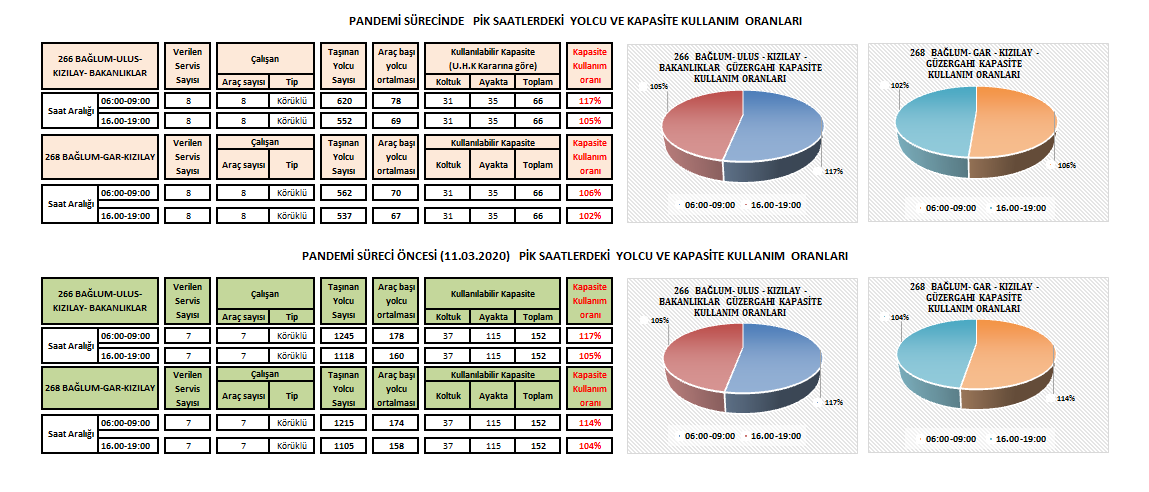 Bağlum bölgesinde alternatif ulaşım aracı olarak Bağlum-Sıhhiye güzergâhında hizmet vermekte olan minibüs hattı bulunmasına rağmen araçların yolcu kapasiteleri ve sefer aralıkları bakımından talebin karşılanmasında yetersiz kaldıkları gözlemlenmektedir. Ayrıca semt sakinlerinin de Özel Halk Otobüslerinin bu semte hizmet vermesi yönünde talepleri olmaktadır.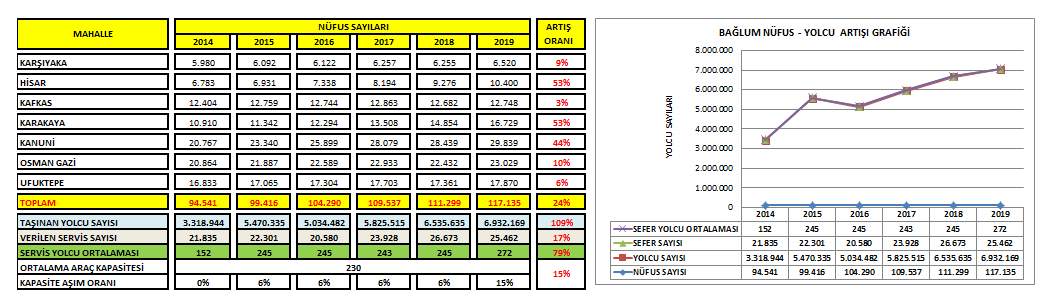 Bölgedeki yolcu yoğunluğunun karşılanabilmesi ve 3-4 yaş aralığında konforlu yeni araçlar ile toplu taşımacılık hizmetinin sürdürülebilirliğin sağlanması açısından semt sakinlerinden gelen taleplerde göz önünde bulundurularak etkisini sürdürmekte olan pandemi sürecinde;(Gidiş İstikametinde) ;  Bağlum Otobüs Hareket Noktası, Okul Caddesi, Bağlum Bulvarı Osman Gazi Caddesi, Sanatoryum Caddesi, Kütükçü Ali Bey Caddesi, Basın Caddesi, Fatih Caddesi, Etlik Caddesi, Çankırı Caddesi, Atatürk Bulvarı, İsmet İnönü Bulvarı güzergâhında;(Dönüş istikametinde); İsmet İnönü Bulvarı, Genel Kurmay kavşağından “U” dönüşü ile İsmet İnönü Bulvarı, Atatürk Bulvarı, Çankırı Caddesi, Etlik Caddesi, Fatih Caddesi, Basın Caddesi, Kütükçü Ali Bey Caddesi, Sanatoryum Caddesi, Osman Gazi Caddesi, Bağlum Bulvarı, Okul Caddesi, Bağlum Otobüs Hareket Noktası güzergâhında çalışılmasının uygun olacağı ve 16 adet araçla sağlıklı bir servis planlamasının yapılabileceği değerlendirilmektedir.Hattın mevcut EGO Otobüsü güzergâhları ile Minibüs güzergâhının araç sayıları, servis sayıları ve yolcu kapasite oranlarının yetersiz kalmasından dolayı talebin karşılanması için ihtiyaç duyulan bir güzergâh olması nedeniyle uygulanacak güzergâh üzerinde Okul Caddesinden başlayarak Bağlum Bulvarı, Osman Gazi Caddesi bitimine kadar belirtilen 2 işletme türünden hariç başka bir Özel Teşebbüs aracı bulunmaması nedeniyle diğer hatlardan yolcu geçişi olmayacağı; Mevcut çalışma düzeninde araçların Ufuktepe Merkez durağından sonra yolcu alabilecek kapasitede olmaması nedeniyle Sanatoryum Caddesi üzeri 20977 numaralı duraktan itibaren Atatürk Bulvarı 12214 numaralı Yargıtay durağına kadar 145-7 Atatürk Sitesi- Ulus- Atapark (Ö.H.O) araçları ile arasındaki yolcu geçişlerinin minimum seviyelerde olacağı öngörülmektedir.    321-5 KARAPÜRÇEK-SIHHİYE (AHOK) (11 ARAÇ)Mevcut güzergâh üzerinde her hangi bir revizyona gidilmeksizin;(Gidiş İstikametinde) : Karapürçek Otobüs Hareket Noktası, 465.Sokak, 309.Cadde,397.Cadde, 421.Cadde, 397.Cadde, Başak Caddesi, Karapürçek Caddesi, Bostancık Caddesi, Selçuk Caddesi,882/1 Sokak, Yalınç Sokak, Altınay Caddesi, Plevne Caddesi, Talatpaşa Bulvarı, Cemal Gürsel Caddesi, Ziya Gökalp Caddesi, Atatürk Bulvarı güzergâhında;(Dönüş İstikametinde) ; Atatürk Bulvarı, Derman Sokak, Kosova Sokak, Talatpaşa Bulvarı, Cumhuriyet Caddesi, Anafartalar Caddesi, Kevgirli Sokak, Bentderesi Caddesi, Plevne Caddesi, Altınay Caddesi, Selçuk Caddesi, Bostancık Caddesi, Karapürçek Caddesi, Başak Caddesi, 397.Cadde, 421.Cadde, 397.Cadde, 309.Cadde,465.Sokak Karapürçek Otobüs Hareket Noktası güzergâhında çalışılmasının uygun olacağı ve 11 adet araç ile sağlıklı bir servis planlamasının yapılabileceği değerlendirilmektedir.339-5 EGE MAHALLESİ-SIHHİYE –KIZILAY-ANKARA ŞEHİR HASTANESİ (AHOK) (12 ARAÇ)Mevcut güzergâh üzerinde her hangi bir revizyona gidilmeksizin;(Gidiş İstikametinde)  : Ege Mahallesi Otobüs Hareket Noktasından başlayarak 2309.Cadde, Natoyolu Caddesi, Doğukent Caddesi, Sultan Fatih Caddesi,955.Sokak,941.Sokak,940.Sokak, Şehitler Caddesi, Sultan Fatih Caddesi, Natoyolu Caddesi, Süleyman Ayten Caddesi, Tıp Fakültesi Caddesi, Cemal Gürsel Caddesi, Ziya Gökalp Caddesi, Atatürk Bulvarı, Hitit Heykelinden “U” dönüşü ile Atatürk Bulvarı,  İsmet İnönü Bulvarı, Dumlupınar Bulvarı,6001.Cadde, Ankara Şehir Hastanesi güzergâhında;(Dönüş İstikametinde) : Ankara Şehir Hastanesi,6001.Cadde, Dumlupınar Bulvarı, İsmet İnönü Bulvarı, Atatürk Bulvarı, Ziya Gökalp Caddesi, Cemal Gürsel Caddesi, Tıp Fakültesi Caddesi, Süleyman Ayten Caddesi, Natoyolu Caddesi, Sultan Fatih Caddesi, Şehitler Caddesi,940.Sokak,941.Sokak,955.Sokak, Sultan Fatih Caddesi, Doğukent Caddesi, Natoyolu Caddesi,2309.Cadde, Ege Otobüs Hareket Noktası güzergâhında çalışmasının uygun olacağı ve 12 adet  araç ile sağlıklı bir servis planlamasının yapılabileceği değerlendirilmektedir. 353-5 BOĞAZİÇİ- 4.CADDE-KIZILAY-ULUS-ÇANKAYA (AHOK) (12 ARAÇ) Hattın 2019/60 sayılı UKOME Genel Kurulu Kararında belirtilen güzergâhı Boğaziçi -4.Cadde-Kızıay-Sıhhiye-Öveçler istikametindedir.Ancak hattın hizmete girdiği tarih itibari ile geçen süreçte gerek Mamak Boğaziçi Mahallesinde, gerekse Çankaya semti ve civarında ikamet eden yolcuların hattın güzergâhının Ulus semtinden geçmemesi, güzergâhın yapısı itibari ile hizmet vermekte olduğu 2 uç semtin yolcularının ulaşmak istedikleri merkez nokta ve semtlerin farklılık göstermesi nedeniyle hattın mevcut güzergâhında bulunan Atatürk Bulvarı, İsmet İnönü Bulvarı, Dikmen Caddesi, Çetin Emeç Bulvarı, Kabil Caddesi,1071.Cadde, Lizbon Caddesi güzergâhında raporumuzda belirtilen 440 Pursaklar-Öveçler hattı ile hizmet verilebileceğinden 353-5 numaralı hattın; (Gidiş İstikametinde) Ege Mahallesi Otobüs Hareket Noktası,2309.Cadde, Natoyolu Caddesi, Doğukent Caddesi,928.Cadde,980.Sokak,937.Cadde,976.Sokak,970.Cadde,938.Cadde, Neşet Ertaş Caddesi,19 Mayıs Bulvarı,1259.Sokak,1266.Sokak,616.Sokak,604/1 Sokak,604.Sokak, Mamak Caddesi, Cemal Gürsel Caddesi, Ziya Gökalp Caddesi, Atatürk Bulvarı, Ulus Heykelden “U” dönüşü ile Atatürk Bulvarı, Cinnah Caddesi, Simon Bolivar Caddesi güzergâhında;(Dönüş İstikametinde) ; Simon Bolivar Caddesi, Çankaya Caddesi, Atatürk Bulvarı, Ziya Gökalp Caddesi, Cemal Gürsel Caddesi, Mamak Caddesi, Tıp Fakültesi Caddesi, Anadolu Caddesi, 609.Sokak, 616.Sokak, 19 Mayıs Bulvarı, Neşet Ertaş Caddesi, 938.Cadde, 970.Cadde,976.Sokak, 937.Cadde, 980.Sokak, 928.Cadde, Doğukent Caddesi, Sultan Fatih Caddesi,2309.Cadde, Ege Mahallesi Otobüs Hareket Noktası güzergâhında çalışılmasının uygun olacağı ve 12 adet araç ile sağlıklı bir servis planlamasının yapılabileceği değerlendirilmektedir. Revizyon sonucu güzergâha dâhil olacak Çankaya- Birlik Mahallesi arasında kalan güzergâhı mevcutta EGO Genel Müdürlüğü aracı olan 407 Sıhhiye - 15 Temmuz Kızılay Milli İrade Meydanı-Atakule-Çankaya araçları kullanmakta olup bu hattın revize edilerek ihtiyaç duyulan başka bir güzergâha yönlendirilmesi ile birlikte Çankaya-Birlik Mahallesi güzergâhının kesişeceği başka bir özel işletme türü olmadığından hatlar arası yolcu geçişi mevcut olmayacaktır.440-5 PURSAKLAR-ULUS-KIZILAY-ÖVEÇLER (AHOK) ( 16 ARAÇ)Hattın mevcut güzergâhı Çankaya istikametinde Yıldızevler Mahallesi Simon Bolivar Caddesi Turan Güneş Bulvarı kavşağında sonlanmakta olup;SS. Ankara Şehiriçi Mücavir Alan Halk Otobüsü Karayolu Yolcu Taşımacılık Kooperatifi işletmeciliğinde bulunan 353-5 Boğaziçi-4.Cadde-Kızılay-Öveçler hattının güzergâhının revize edilerek Çankaya Birlik Mahallesi güzergâhına alınması ile birlikte Öveçler bölgesine verilen toplu taşımacılık hizmetinin aksatılmaması ve bu bölgeye hizmet verecek yeni bir hat tahsisine gidilmeden mevcut güzergâhın işlevselliğinin artırılarak hizmet verilmeye devam edilmesi amacıyla;(Gidiş İstikametinde ) : Elfidan Sokak, Yıldırım Bulvarı, Emek Caddesi, Yavuz Bulvarı, Alparslan Bulvarı, Şehit Salim Akgül Caddesi, Yunus Emre Caddesi, Osman Bey Caddesi, Atatürk Bulvarı, Farabi Caddesi, Eskiköy Caddesi, Turgut Özal Bulvarı, Erbakan Bulvarı, Şehit Ömer Halis Demir Bulvarı, Çankırı Caddesi, Atatürk Bulvarı, İsmet İnönü Bulvarı, Dikmen Caddesi, Çetin Emeç Bulvarı, Lizbon Caddesi güzergâhında;(Dönüş İstikametinde)  : Lizbon Caddesi,1071.Cadde, Kabil Caddesi, Çetin Emeç Bulvarı, Dikmen Caddesi, İsmet İnönü Bulvarı, Atatürk Bulvarı, Çankırı Caddesi, Şehit Ömer Halis Demir Bulvarı, Erbakan Bulvarı, Turgut Özal Bulvarı, Eskiköy Caddesi, Farabi Caddesi, Atatürk Bulvarı, Osman Bey Caddesi, Yunus Emre Caddesi, Şehit Salim Akgül Caddesi, Alparslan Bulvarı, Yavuz Bulvarı, Emek Caddesi, Yıldırım Bulvarı, Elfidan Sokak güzergâhında çalışmasının uygu olacağı ve 16 adet araç ile sağlıklı bir servis planlamasının yapılabileceği değerlendirilmektedir. 508-5 SİNCAN – SARAYCIK TOKİ-AHİ MESUT BULV.-ŞEHİT HASAN ÖZTÜRK CAD.-SIHHİYE –KIZILAY (AHOK) (13 ARAÇ)  Mevcut güzergâh genel bir revizyona gidilmeksizin;(Gidiş istikametinde) ; Sincan Otobüs Hareket Noktası,103.Sokak,1601.Cadde, Saraycık TOKİ Yolu, Oruç Gazi Bulvarı, Saraycık TOKİ Konutları içerisi, Oruç Gazi Bulvarı, Saraycık TOKİ Yolu, 1601.Cadde, Palamut Sokak, Yaşar Kemal Caddesi, Zafer İçyer Caddesi Ahi Mesut Bulvarı,1682.Cadde, Şehit Hasan Öztürk Caddesi, Hikmet Özer Caddesi, İstasyon Caddesi, Etiler Caddesi, Ayaş-Ankara yolu Bulvarı, Fatih Sultan Mehmet Bulvarı, İstanbul Caddesi, İstiklal Caddesi, Atatürk Bulvarı, Sıhhiye güzergâhında;(Dönüş istikametinde) ; Sıhhiye Atatürk Bulvarı, Strazburg Caddesi, Altınsoy Caddesi, Celal Bayar Bulvarı, Kazım Karabekir Caddesi, Dögol Caddesi, Gazeteci Yazar Muammer Yaşar Bostancı Caddesi, Mevlana Bulvarı, Hipodrom Caddesi, Fatih Sultan Mehmet Bulvarı Ayaş-Ankara Yolu Bulvarı, Etiler Caddesi, İstasyon Caddesi, Hikmet Özer Caddesi, Şehit Hasan Öztürk Caddesi,1682.Cadde, Ahi Mesut Bulvarı, Zafer İçyer Caddesi, Yaşar Kemal Caddesi, Palamut Sokak,1601.Cadde, Saraycık TOKİ Yolu, Oruç Gazi Bulvarı, Saraycık TOKİ Konutları içerisi, Oruç Gazi Bulvarı, Saraycık TOKİ Yolu, 1601.Cadde,103.Sokak, Sincan Otobüs Hareket Noktası güzergâhında çalışılmasının uygun olacağı ve 13 adet araç ile sağlıklı bir servis planlaması yapılabileceği değerlendirilmektedir.511-5 SİNCAN –SARAYCIK TOKİ- AHİ MESUT BULVARI- BAKANLIK (AHOK) (13 ARAÇ)Mevcut güzergâh üzerinde genel bir revizyona gidilmeksizin;(Gidiş İstikametinde ) :  Sincan Otobüs Hareket Noktası,103.Sokak, 1601.Cadde, Saraycık TOKİ Yolu, Oruç Gazi Bulvarı, Saraycık TOKİ Konutları içerisi, Oruç Gazi Bulvarı, Saraycık TOKİ Yolu, 1601.Cadde, Vatan Caddesi, Ankara Caddesi, Polatlı 2.Cadde, Atatürk Caddesi, İstasyon Caddesi, Türk Kızılay’ı Caddesi, Şaşmaz Bulvarı, Ümitköy Kavşağı, Meksika Caddesi,2433.Sokak, Dumlupınar Bulvarı, İsmet İnönü Bulvarı güzergâhında(Dönüş istikametinde ) : Atatürk Bulvarı, Meşrutiyet Caddesi, Mithat paşa Caddesi, Sıhhiye kavşağından  “U” dönüşü ile Necati Bey Caddesi, İsmet İnönü Bulvarı, Dumlupınar Bulvarı, Ümitköy Kavşağı, Meksika Caddesi,2433.Sokak, Dumlupınar Bulvarı, Şaşmaz Bulvarı, Türk Kızılay’ı Caddesi, İstasyon Caddesi, Atatürk Caddesi, Ankara Caddesi, Vatan Caddesi,1601.Cadde, Saraycık TOKİ Yolu, Oruç Gazi Bulvarı, Saraycık TOKİ Konutları içerisi, Oruç Gazi Bulvarı, Saraycık TOKİ Yolu, 1601.Cadde 103.Sokak Sincan Otobüs Hareket Noktası güzergâhında; Araç yolcu kapasite oranlarını aşmadan sağlıklı bir şekilde servis planlaması yapılabilmesi açısından 13 adet solo tip araç ile çalışılmasının uygun olacağı değerlendirilmektedir.512-5 ÇİMŞİT-KIZILAY ( AHOK) ( 13 ARAÇ)Mevcut güzergâh üzerinde her hangi bir revizyona gidilmeksizin;(Gidiş İstikametinde ) :  Çimşit Otobüs Hareket Noktası, Çimşit Serpmeleri Yolu, Buhara Caddesi, Yaşar Kemal Caddesi, Palamut Sokak, Vatan Caddesi, Ahi Mesut Bulvarı, Kürşat Caddesi,1842.Sokak, Ahi Elvan Caddesi, İstasyon Caddesi, Türk Kızılay’ı Caddesi, Şaşmaz Bulvarı, Meksika Caddesi,2433.Sokak, Dumlupınar Bulvarı, İsmet İnönü Bulvarı, güzergâhında;(Dönüş İstikametinde) : Atatürk Bulvarı, Meşrutiyet Caddesi, Mithat Paşa Caddesi Sıhhiye  kavşağından “U” dönüşü ile Necati Bey Caddesi, İsmet İnönü Bulvarı, Dumlupınar Bulvarı, Şaşmaz Bulvarı, Meksika Caddesi, 2433.Sokak, Dumlupınar Bulvarı, Şaşmaz Bulvarı, Türk Kızılay’ı Caddesi, İstasyon Caddesi, Ahi Elvan Caddesi, 1842.Sokak, Kürşat Caddesi, Ahi Mesut Bulvarı, Vatan Caddesi, Palamut Sokak, Yaşar Kemal Caddesi, Buhara Caddesi, Çimşit Serpmeleri Yolu, Çimşit Otobüs Hareket Noktası güzergâhında;Araç yolcu kapasite oranlarını aşmadan sağlıklı bir şekilde servis planlaması yapılabilmesi açısından 13 adet araç ile çalışılmasının uygun olacağı değerlendirilmektedir.530-5 ETİMESGUT-KIZILAY-ULUS –ÖRNEK (AHOK) ( 13 ARAÇ)  Mevcut güzergâh üzerinde genel bir revizyona gidilmeksizin;         (Gidiş İstikametinde): 1865.Cadde,1863.Sokak, Kürşat Caddesi, 2206.Cadde, 2202.Cadde, 2201.Sokak, 2167.Sokak, 2166.Sokak, Alsancak Caddesi, Mehmet Akif Ersoy Caddesi, 1773.Cadde, 2084.Sokak, 2105.Sokak, Öğretmenler Sokağı, Ayşecik Sokak, 2056.Sokak, 2052.Sokak, Hikmet Özer Caddesi, İstasyon Caddesi, Türk Kızılay’ı Caddesi, Şaşmaz Bulvarı, Meksika Caddesi, 2433.Sokak, Dumlupınar Bulvarı, İsmet İnönü Bulvarı, Atatürk Bulvarı, Çankırı Caddesi, Şehit Ömer Halis Demir Bulvarı, Atmaca Caddesi, Altındağ Caddesi, Babür Caddesi, Adalı Halil Sokak, Faik Suat Caddesi, Örnek Otobüs Hareket Noktası güzergâhında;          (Dönüş İstikametinde): Örnek Otobüs Hareket Noktası, Faik Suat Caddesi, Adalı Halil Sokak, Babür Caddesi, Altındağ Caddesi, Etlik Caddesi, Fatih Caddesi,659.Sokak, Şehit Ömer Halis Demir Bulvarı, Çankırı Caddesi, Atatürk Bulvarı, İsmet İnönü Bulvarı, Dumlupınar Bulvarı, Şaşamaz Bulvarı, Meksika Caddesi, 2433.Sokak, Dumlupınar Bulvarı, Şaşmaz Bulvarı, Türk Kızılay’ı Caddesi, İstasyon Caddesi, Hikmet Özer Caddesi,2052.Sokak,2056.Sokak, Ayşecik Sokak, Öğretmenler Sokağı, 2105.Sokak, 2084.Sokak, 1773.Cadde, Mehmet Akif Ersoy Caddesi, Alsancak Caddesi, 2166.Sokak, 2167.Sokak, 2201.Sokak, 2202.Cadde, 2206.Cadde, Kürşat Caddesi,1872.Sokak, 1865.Cadde güzergâhında çalışılmasının uygun olacağı ve 13 adet araç ile sağlıklı bir servis planlamasının yapılabileceği değerlendirilmektedir.  532-5 ELVANKENT –KIZILAY (AHOK) ( 14 ARAÇ)  Mevcut güzergâh üzerinde her hangi bir revizyona gidilmeksizin;(Gidiş İstikametinde) ; Elvankent Otobüs Hareket Noktası,1466.Cadde,1562.Cadde, Oruç Gazi Bulvarı (Saraycık TOKİ Konutları),2435.Cadde, Şirinevler Caddesi, 2434.Cadde,2433.Cadde, 2432.Cadde, Oruç Gazi Bulvarı,2435.Cadde Kavşağından “U” dönüşü ile Oruç Gazi Bulvarı, 1562.Cadde,1466.Cadde,800.Cadde,804.Cadde, 801.Cadde, 16.Cadde, 1489.Cadde, 1464.Cadde, Ahi Mesut Bulvarı, 1682.Cadde, Şehit Hasan Öztürk Caddesi, Hikmet Özer Caddesi,  İstasyon Caddesi, Türk Kızılay’ı Caddesi, Şaşmaz Bulvarı, Ümitköy Kavşağı, Meksika Caddesi, 2433.Sokak, Dumlupınar Bulvarı, İsmet İnönü Bulvarı, Atatürk Bulvarı, Meşrutiyet Caddesi, Mithat Paşa Caddesi, Atatürk Bulvarı (Sıhhiye) güzergâhında;(Dönüş İstikametinde) ;  Sıhhiye kavşağından “U” dönüşü ile Necatibey Caddesi, İsmet İnönü Bulvarı,  Dumlupınar Bulvarı, Ümitköy Kavşağı, Meksika Caddesi,2433.Sokak, Dumlupınar Bulvarı,  Ümitköy Kavşağı,  Şaşmaz Bulvarı, Türk Kızılay’ı Caddesi, İstasyon Caddesi, Hikmet Özer Caddesi, Şehit Hasan Öztürk Caddesi,  1682.Cadde, Ahi Mesut Bulvarı, 1464.Cadde, 1489.Cadde, 16.Cadde, 801.Cadde,804.Cadde,  800.Cadde, 1466.Cadde, 1562.Cadde, Oruç Gazi Bulvarı (Saraycık TOKİ Konutları),2435.Cadde, Şirinevler Caddesi, 2434.Cadde,2433.Cadde, 2432.Cadde, Oruç Gazi Bulvarı,2435.Cadde Kavşağından “U” dönüşü ile Oruç Gazi Bulvarı, 1562.Cadde, 1466.Cadde, Elvankent Otobüs Hareket Noktası güzergâhında çalışılmasının uygun olacağı ve 14 adet araç ile sağlıklı bir servis planlaması yapılabileceği değerlendirilmektedir. 541-5 ERYAMAN-KIZILAY (AHOK) (13 ARAÇ)  Mevcut güzergâh üzerinde her hangi bir revizyona gidilmeksizin;(Gidiş İstikametinde ): Eryaman Otobüs Hareket Noktası, Harf Devrimi Caddesi, Dumlupınar 30 Ağustos Caddesi,1.TBMM Caddesi, Selçuklular Caddesi, Osman Bey Caddesi, Domaniç Caddesi, Söğüt Caddesi, Orhan Bey Caddesi, Ayaş Ankara Yolu Bulvarı, Etiler Caddesi, Türk Kızılay’ı Caddesi, Şaşmaz Bulvarı, Meksika Caddesi,2433.Sokak, Dumlupınar Bulvarı, İsmet İnönü Bulvarı, Atatürk Bulvarı güzergâhında;(Dönüş İstikametinde) : Atatürk Bulvarı, Meşrutiyet Caddesi, Mithat Paşa Caddesi, Sıhhiye kavşağından  “U” dönüşü ile Necatibey Caddesi, İsmet İnönü Bulvarı, Dumlupınar Bulvarı, Şaşmaz Bulvarı, Meksika Caddesi,2433.Sokak, Dumlupınar Bulvarı, Şaşmaz Bulvarı, Türk Kızılay’ı Caddesi, Etiler Caddesi, Ayaş Ankara Yolu Bulvarı, Orhan Bey Caddesi, Söğüt Caddesi, Domaniç Caddesi, Osman Bey Caddesi, Selçuklular Caddesi,1.TBMM Caddesi, Dumlupınar 30Ağustos Caddesi, Harf Devrimi Caddesi, Eryaman Otobüs Hareket Noktası güzergâhında;Araç yolcu kapasite oranlarını aşmadan sağlıklı bir şekilde servis planlaması yapılabilmesi açısından bu güzergâhta 13 adet araç ile çalışılmasının uygun olacağı değerlendirilmektedir.Ulaşım Koordinasyon Merkezi (UKOME) Genel Kurulunun 2021/1 sayılı kararı ile 11 hatta dönüşümlü olarak 146 adet Özel Toplu Taşıma Aracı (Ö.T.A) çalıştırılması yönünde kararda belirtilen 419-5 Aktepe-Ankara Şehir Hastanesi hat ve güzergâhının hizmet vermekte olduğu Çukur ambar- Yüzüncü yıl bölgesi ile Ankara Şehir Hastanesi bölgesine hizmet veren 411-7,421-7,482-7 hat numaralı Ö.H.O araçları, 134-136 ve 450 hat numaralı EGO araçları ile 339-5 hat numaralı AHOK araçları ile hizmet verilmekte olduğundan 419-5 hattının yolcu sirkülasyonunun düşük olması ve Bağlum semtindeki talebin karşılanabilmesi açısından 419-5 hattının iptal edilerek bu güzergâhta çalışan 7 aracın 266-5 Bağlum-Ulus-Kızılay-Bakanlıklar güzergâhında çalıştırılmasının uygun olacağı değerlendirilmektedirÖZEL HALK OTOBÜSLERİ (ÖHO)Ankara Büyükşehir Belediyesi EGO Genel Müdürlüğünün denetim ve kontrolünde faaliyet göstermekte olan 199 adet bireysel araç ile faaliyet göstermekte olan Özel Halk Otobüslerinin  (ÖHO) en son 1996 yılında omurga güzergâhları UKOME kararı ile belirtilmiş olup; Bu tarih itibari ile omurga güzergâhlar üzerinde yapılan küçük çaplı değişiklikler, kullanılmakta olan cadde, sokak ve ana arterlerin araç trafiğine kapatılması veya tek yöne düşürülmesi, zaman içerisinde yan yol, varyant, köprülü kavşak ve bağlantı noktalarında yapılan düzenlemeler, değişen semt, cadde, sokak, isimleri, Yerleşim alanlarındaki nüfus oranı ve buna bağlı olarak yolcu sayısındaki artış ile güzergâhın yeniden düzenlenmesi yönündeki talepler vb. nedenlerle UKOME Genel Kurulu kararları alınmıştır.Ancak alınan kararlarda hatların omurga güzergâhları üzerindeki kısmi değişiklikler belirtilmiş olup “Yapılan değişiklik harici mevcut güzergâhtan devam eder” ibaresi ile karara bağlanmış olduğundan dolayı hatların güncel ana güzergâhlarını ve çalışan araç sayılarını belirtir bir UKOME kararı mevcut değildir.Bu nedenle aşağıda belirtilen Özel Halk Otobüsü  (Ö.H.O) hat ve güzergâhlarının ve çalışan araç sayılarının güncel olarak belirtilebilmesi için UKOME Genel Kurulunda görüşülerek yeni bir karar alınması gerekmektedir.114-7 KIRKKONAKLAR - ŞENYURT (ÖHO) (14 ARAÇ)  Mevcut güzergâh üzerinde her hangi bir revizyona gidilmeksizin;(Gidiş İstikametinde); 319.Sokak,315.Cadde,316.Cadde, Şemsettin Günaltay Caddesi, 270.Cadde, Mercan Sokak, Uğur Mumcu Caddesi, Kuleli Sokağı, Filistin Caddesi, Arjantin Caddesi, İran Caddesi, Tunalı Hilmi Caddesi, Esat Caddesi, Atatürk Bulvarı, Çankırı Caddesi, Şehit Ömer Halis Demir Bulvarı, 490.Cadde, , 492.Cadde, 430.Sokak, 431. Cadde,429.Cadde, Yeşilırmak Caddesi, 2000. Sokak, 430.Sokak, 492.Cadde güzergahında(Dönüş İstikametinde) ;492.Cadde,490.Cadde, Şehit Ömer Halis Demir Bulvarı, Çankırı Caddesi, Atatürk Bulvarı, Polonya Caddesi, İran Caddesi, Turan Emeksiz Sokak, Attar Sokak, Filistin Caddesi, Kuleli Sokağı, Uğur Mumcu Caddesi, Mercan Caddesi, Şemsettin Günaltay Caddesi,392.Sokak, 319.Sokak güzergâhında çalışılması ve hattın flama adlandırılmasının “KIRKKONAKLAR –ÇALDIRAN” olarak değiştirilmesi;Araç yolcu kapasite oranlarını aşmadan sağlıklı bir şekilde servis planlaması yapılabilmesi açısından bu güzergâhta 14 adet araç ile çalışılmasının uygun olacağı değerlendirilmektedir.145-7 ATATÜRK SİTESİ- ULUS-ATAPARK  (ÖHO) (12 ARAÇ)  Mevcut güzergâh üzerinde her hangi bir revizyona gidilmeksizin;(Gidiş İstikametinde )  :Atatürk Sitesi Otobüs Hareket Noktası, Dikmen Caddesi, İsmet İnönü Bulvarı, Atatürk Bulvarı, Çankırı Caddesi, Etlik Caddesi, Fatih Caddesi, Basın Caddesi, Kütükçü Ali Bey Caddesi, Sanatoryum Caddesi, Kırcalı Sokak güzergâhında;(Dönüş İstikametinde ) : Atapark Caddesi, Âşık Veysel Caddesi, Tarhanlar Caddesi, Gazeller Caddesi, Sanatoryum Caddesi, Kütükçü Ali Bey Caddesi, Basın Caddesi, Fatih Caddesi, Etlik Caddesi, Çankırı Caddesi, Atatürk Bulvarı, İsmet İnönü Bulvarı, Dikmen Caddesi, Atatürk Sitesi Otobüs Hareket Noktası güzergâhında;Araç yolcu kapasite oranlarını aşmadan sağlıklı bir şekilde servis planlaması yapılabilmesi açısından bu güzergâhta 12 adet araç ile çalışılmasının uygun olacağı değerlendirilmektedir. 185-7 ORAN SİTESİ- GÜNEŞEVLER  (ÖHO) (13 ARAÇ)  Mevcut güzergâh üzerinde her hangi bir revizyona gidilmeksizin;(Gidiş İstikametinde) : Kudüs Caddesi, Zülfü Tiğrel Caddesi, Turan Güneş Bulvarı, Simon Bolivar Caddesi, Hoşdere Caddesi, Elçi Sokağı, Dikmen Caddesi, İsmet İnönü Bulvarı, Atatürk Bulvarı, Çankırı Caddesi, Şehit Ömer Halis Demir Bulvarı, Şehit Pilot Fatih Korçam Caddesi, Celal Esat Arseven Caddesi güzergâhında; (Dönüş İstikametinde) : Taşdelen Caddesi, Turgut Özal Bulvarı, Fatih Köprülü kavşağından “U” Dönüşü ile Turgut Özal Bulvarı, Şehit Ömer Halis Demir Bulvarı, Çankırı Caddesi, Atatürk Bulvarı, İsmet İnönü Bulvarı, Dikmen Caddesi, Ömür Sokak, Hoşdere Caddesi,  Simon Bolivar Caddesi, Turan Güneş Bulvarı, Kudüs Caddesi güzergâhında;Araç yolcu kapasite oranlarını aşmadan sağlıklı bir şekilde servis planlaması yapılabilmesi açısından bu güzergâhta 13 adet araç ile çalışılmasının uygun olacağı değerlendirilmektedir.202-7 YENİMAHALLE- KIZILAY  (ÖHO) ( 8 ARAÇ)Mevcut güzergâh üzerinde bulunan İsmet İnönü Bulvarı, Dumlupınar Bulvarı, Ankara Şehir Hastanesi, Bilkent kısmının iptal edilerek; (Gidiş İstikametinde ) :  Yenimahalle Otobüs Hareket Noktası, Kordonboyu Caddesi, Çatalkaya Sokak, Dereboyu Sokak,445.Sokak, Halil Sezai Erkut Caddesi, Ayvalı Caddesi kavşağından “U” dönüşü ile Halil Sezai Erkut Caddesi, 445.Sokak, Dereboyu Sokak, Çatalkaya Sokak, Kordonboyu Caddesi, Ragıp Tüzün Caddesi, Suadiye Caddesi, Ragıp Tüzün Caddesi, İvedik Caddesi, Hipodrom Caddesi, Talatpaşa Bulvarı, Atatürk Bulvarı, (Dönüş İstikametinde ) :Gazi Mustafa Kemal Bulvarı, Kazım Karabekir Caddesi, Hipodrom Caddesi, İvedik Caddesi, Ragıp Tüzün Caddesi, Suadiye Caddesi, Ragıp Tüzün Caddesi, Kordonboyu Caddesi,  Çatalkaya Sokak, Dereboyu Sokak, 445.Sokak,  Halil Sezai Erkut Caddesi, Ayvalı Caddesi kavşağından “U” dönüşü ile Halil Sezai Erkut Caddesi, 445. Sokak, Dereboyu Sokak, Çatalkaya Sokak, Kordonboyu Caddesi, Ragıp Tüzün Caddesi, Yenimahalle Otobüs Hareket Noktası Güzergâhında 8 adet araç ile çalışılmasının uygun olacağı değerlendirilmektedir.203-7 İNCİRLİ-SOKULLU (ÖHO) ( 11 ARAÇ )  Mevcut güzergâh üzerinde her hangi bir revizyona gidilmeksizin;( Gidiş İstikametinde) : Gün Sazak Caddesi İncirli Halk Otobüsleri Hareket Noktası, Yunus Emre Caddesi, Basın Caddesi, Yavuz Sultan Selim Bulvarı, Fatih Caddesi, Etlik Caddesi, Çankırı Caddesi, Atatürk Bulvarı, İsmet İnönü Bulvarı, Dikmen Caddesi, Çetin Emeç Bulvarı, Sokullu Mehmet Paşa Caddesi güzergâhında;(Dönüş İstikametinde ) : Şeftali Sokak bağlantısından “U” dönüşü ile Sokullu Mehmet Paşa Caddesi, Salkım Söğüt Sokağı, Hürriyet Caddesi,  Çetin Emeç Bulvarı, Dikmen Caddesi, İsmet İnönü Bulvarı, Atatürk Bulvarı, Çankırı Caddesi, Etlik Caddesi, Fatih Caddesi, Basın Caddesi, Yunus Emre Caddesi, Gün Sazak Caddesi, İncirli Özel Halk Otobüsleri Hareket Noktası güzergâhında;Araç yolcu kapasite oranlarını aşmadan sağlıklı bir şekilde servis planlaması yapılabilmesi açısından bu güzergâhta 11 adet araç ile çalışılmasının uygun olacağı değerlendirilmektedir.220-7 MAMAK –BATIKENT- JANDARMA-MALTEPE (ÖHO)  (19 ARAÇ)Mevcut güzergâh üzerinde her hangi bir revizyona gidilmeksizin; ( Gidiş İstikametinde) :Kayaş Caddesi(Otobüs Hareket Noktası),19 Mayıs Bulvarı, Kayaş Caddesi, 274.Sokak, Mamak Caddesi, Cemal Gürsel Caddesi, Ziya Gökalp Caddesi, Gazi Mustafa Kemal Bulvarı, Dögol Caddesi, Gazeteci Yazar Muammer Yaşar Bostancı Caddesi, Bandırma Caddesi, Silahtar Caddesi, Cumhurbaşkanlığı Bulvarı, 408.Cadde, Bağdat Caddesi, 100.Yıl Bulvarı, Alınteri Bulvarı, 1611.Cadde, Cengiz Aytmatov Caddesi,1777.Cadde,1617.Cadde, Rajiv Gandi Caddesi güzergâhında;(Dönüş İstikametinde) :Batı Bulvarı kavşağından “U” dönüşü ile Rajiv Gandi Caddesi,1617.Cadde, 1777.Cadde, Batı Bulvarı, Batıkent Bulvarı, Cengiz Aytmatov Caddesi,1611.Cadde, Alınteri Bulvarı, 100.Yıl Bulvarı, Bağdat Caddesi, 408.Cadde, Cumhurbaşkanlığı Bulvarı, Silahtar Caddesi, Bandırma Caddesi, , Gazeteci Yazar Muammer Yaşar Bostancı Caddesi, Mareşal Fevzi Çakmak Caddesi,84.Cadde, Şehit Gönenç Caddesi, Gazi Mustafa Kemal Bulvarı, Ziya Gökalp Caddesi, Cemal Gürsel Caddesi, Mamak Caddesi,19 Mayıs Bulvarı, Kayaş Caddesi, (Otobüs Hareket noktası) güzergâhında;Araç yolcu kapasite oranlarını aşmadan sağlıklı bir şekilde servis planlaması yapılabilmesi açısından bu güzergâhta 19 adet araç ile çalışılmasının uygun olacağı değerlendirilmektedir.263-7 ETLİK-AŞAĞI EĞLENCE- BAKANLIK-BALGAT  (ÖHO) ( 18 ARAÇ)  Mevcut güzergâh üzerinde her hangi bir revizyona gidilmeksizin;(Gidiş İstikametinde) : Ovacık Otobüs Hareket Noktası,695.Sokak, Yozgat Bulvarı, Bağcı Caddesi, Adnan Yüksel Caddesi, Kuyu Yazısı Caddesi, Genel Doktor Tevfik Sağlam Caddesi, Etlik Caddesi, Çankırı Caddesi, Atatürk Bulvarı, İsmet İnönü Bulvarı, Ziya Bey Caddesi, Ceyhun Atıf Kansu Caddesi, 1164.Cadde, 1163.Cadde güzergâhında;(Dönüş İstikametinde) : Cevizlidere Caddesi, 1264.Sokak, Ceyhun Atıf Kansu Caddesi, Ziya Bey Caddesi, İsmet İnönü Bulvarı, Atatürk Bulvarı, Çankırı Caddesi, Etlik Caddesi, General Doktor Tevfik Sağlam Caddesi, Bağcı Caddesi, Yozgat Bulvarı, 695.Sokak, Ovacık Otobüs Hareket Noktası güzergâhında;Mevcut uygulamada saat: 06.00-00.00 aralığında çalışılmakta olan;(Gidiş istikametinden) ; Ovacık Otobüs Hareket Noktası,695.Sokak, Yozgat Bulvarı, Bağcı Caddesi, Adnan Yüksel Caddesi, Kuyu Yazısı Caddesi, Genel Doktor Tevfik Sağlam Caddesi, Etlik Caddesi, Çankırı Caddesi, Atatürk Bulvarı, İsmet İnönü Bulvarı güzergâhında;(Dönüş istikametinde); İsmet İnönü Bulvarı, Genel Kurmay kavşağından “U” dönüşü ile İsmet İnönü Bulvarı, Atatürk Bulvarı, Çankırı Caddesi, Etlik Caddesi, General Doktor Tevfik Sağlam Caddesi, Bağcı Caddesi, Yozgat Bulvarı, 695.Sokak, Ovacık Otobüs Hareket Noktası güzergâhında; Araçların servis saatleri ve güzergâhlarının takip edilebilmesi için “263-8 Etlik- Aşağı Eğlence-Bakanlık” flama adlandırması ile çalışmalarının Araç yolcu kapasite oranlarını aşmadan sağlıklı bir şekilde servis planlaması yapılabilmesi açısından bu güzergâhlarda 18 adet araç ile çalışılmasının uygun olacağı değerlendirilmektedir.297-7 MUTLU MAHALLESİ – BATIKENT  (ÖHO) (18 ARAÇ)  Mevcut güzergâh üzerinde her hangi bir revizyona gidilmeksizin;(Gidiş İstikametinde ) : Mutlu Mahallesi Otobüs Hareket Noktası, İmam Âlim Sultan Caddesi, Mutlu Caddesi, Dereboyu Caddesi, Süleyman Ayten Caddesi, Tıp Fakültesi Caddesi, Cemal Gürsel Caddesi, Ziya Gökalp Caddesi, Gazi Mustafa Kemal Bulvarı, Kazım Karabekir Caddesi, Hipodrom Caddesi, Fatih Sultan Mehmet Bulvarı, İstiklal Caddesi, Çaldıran Caddesi, Mahmudiye Caddesi, Çınardibi Caddesi, 408.Cadde, Bağdat Caddesi, 100.Yıl Bulvarı, Alınteri Bulvarı, Başkent Bulvarı, 1820.Cadde güzergâhında;(Dönüş İstikametinde) : Cengiz Aytmatov Caddesi, 2026.Cadde, 2349.Sokak, Şehit Mehmet Kolcu Sokak, 2348.Sokak, 1820.Cadde, “U” dönüşü ile 1820.Cadde, Başkent Bulvarı, Alınteri Bulvarı, 100.Yıl Bulvarı, Bağdat Caddesi, Şehit Cem Ersever Caddesi, İvedik Caddesi, Hipodrom Caddesi, Kazım Karabekir Caddesi, Gazi Mustafa Kemal Bulvarı, Ziya Gökalp Caddesi, Cemal Gürsel Caddesi, Tıp Fakültesi Caddesi, Süleyman Ayten Caddesi, Dereboyu Caddesi, Mutlu Caddesi, İmam Âlim Sultan Caddesi, Mutlu Mahallesi Otobüs Hareket Noktası güzergâhında 18 adet araç ile çalışmasının düşünülmektedir. 317-7 BAĞCILAR-ULUS-İÇ AYDINLIK (ÖHO)  ( 17 ARAÇ)  Mevcut güzergâh üzerinde her hangi bir revizyona gidilmeksizin;(Gidiş İstikametinde ): Bağcılar Otobüs Hareket Noktası, 2.Cadde, 433.Cadde, 428.Cadde, Ziya Oralay Caddesi, Vedat Dalokay Caddesi, Koza Sokak, Yavuzevler Sokak, Park Sokak, Serhat Sokak, Bağlar Caddesi, Belligün Caddesi, Nene Hatun Caddesi, Tahran Caddesi, İran Caddesi, Tunalı Hilmi Caddesi, Esat Caddesi, Atatürk Bulvarı, Çankırı Caddesi, Şehit Ömer Halis Demir Bulvarı, Çağdaş Sokak güzergâhında;(Dönüş İstikametinde ): Çağdaş Sokak, Harman Sokak, Uzayan Sokak, Altınpark Caddesi, Çevreli Caddesi, Arama Sokak, Uzayan Sokak, Şehit Ömer Halis Demir Bulvarı, Çankırı Caddesi, Atatürk Bulvarı, Esat Caddesi, Hacı Yolu Sokak, Tunalı Hilmi Caddesi, Esat Caddesi, Bağlar Caddesi, Koza Sokak, Vedat Dalokay Caddesi, Ziya Oralay Caddesi, 428.Cadde, 342.Cadde, 433.Cadde, 2.Cadde, Bağcılar Otobüs Hareket Noktası güzergâhında 17 adet araç ile çalışılmasının uygun olacağı değerlendirilmektedir.339-7 EGE MAHALLESİ- BEŞTEPE (Ö.H.O  ) ( 9 ARAÇ)Mevcut güzergâh üzerinde her hangi bir revizyona gidilmeksizin;(Gidiş İstikametinde)  : Ege Mahallesi Otobüs Hareket Noktası,2309.Cadde, Natoyolu Caddesi, Sultan Fatih Caddesi, Natoyolu Caddesi, Süleyman Ayten Caddesi, Tıp Fakültesi Caddesi, Cemal Gürsel Caddesi, Celal Bayar Bulvarı, Kazım Karabekir Caddesi, Dögol Caddesi, Gazeteci Yazar Muammer Yaşar Bostancı Caddesi, Boğaziçi Caddesi, Mevlana Bulvarı, Dumlupınar Bulvarı, Söğütözü Caddesi, Beştepe Caddesi, Alparslan TÜRKEŞ Caddesi güzergâhında;(Dönüş İstikametinde ) : Alparslan TÜRKEŞ Caddesi, Mevlana Bulvarı, Gazeteci Yazar Muammer Yaşar Bostancı Caddesi, Dögol Caddesi, Kazım Karabekir Caddesi, Celal Bayar Bulvarı, Cemal Gürsel Caddesi, Tıp Fakültesi Caddesi, Süleyman Ayten Caddesi, Natoyolu Caddesi, Sultan Fatih Caddesi, Doğukent Caddesi, Natoyolu Caddesi,2309.Cadde, Ege Mahallesi Otobüs Hareket Noktası güzergâhında 9 adet araç ile çalışılmasının uygun olacağı değerlendirilmektedir.411-7 AKTEPE –YÜZÜNCÜYIL ( ÖHO) ( 8 ARAÇ)  Mevcut güzergâh üzerinde her hangi bir revizyona gidilmeksizin;(Gidiş İstikametinde ) : Aktepe Otobüs Hareket Noktası, 966. Sokak, 949.Cadde, 429.Cadde, 951.Cadde, 949.Cadde, Özyurt Caddesi, Anavatan Caddesi, Kızlarpınarı Caddesi, Cumhuriyet Caddesi, Fatih Caddesi, Etlik Caddesi, Çankırı Caddesi, Atatürk Bulvarı, İsmet İnönü Bulvarı, Mevlana Bulvarı, Ufuk Üniversitesi Caddesi, Öğretmenler Caddesi 1516.Cadde, 1588.Cadde, ODTÜ Kampüsü A4 Kapısı, ODTÜ Kampüs İçi güzergâhında;(Dönüş İstikametinde) :ODTÜ Kampüsü A4 Kapısı,1588.Cadde, 1516.Cadde, 1505.Cadde,1427.Caddde, 1516.Caddde, Öğretmenler Caddesi, Ufuk Üniversitesi Caddesi, Muhsin Yazıcıoğlu Caddesi, Dumlupınar Bulvarı, İsmet İnönü Bulvarı, Atatürk Bulvarı, Çankırı Caddesi, Etlik Caddesi, Fatih Caddesi, Atatürk Caddesi, Kızlar Pınarı Caddesi, Anavatan Caddesi, Özyurt Caddesi, 949.Cadde, 964.Sokak, Aktepe Otobüs Hareket Noktası güzergâhında;Araç yolcu kapasite oranlarını aşmadan sağlıklı bir şekilde servis planlaması yapılabilmesi açısından bu güzergâhta 8 adet araç ile çalışılmasının uygun olacağı değerlendirilmektedir.413-7 ALTINPARK –ÇANKAYA (ÖHO) (20 ARAÇ)  Mevcut güzergâh üzerinde her hangi bir revizyona gidilmeksizin;(Gidiş İstikametinde ) : Altınpark Hareket Noktası, Çamlıtepe Caddesi, Harman Sokak, Uzayan Sokak, Altınpark Caddesi, Çevreli Caddesi, Arama Sokak, Uzayan Sokak,  Şehir Ömer Halis Demir Bulvarı, Çankırı Caddesi, Atatürk Bulvarı,  Cinnah Caddesi, Simon Bolivar Caddesi, Ziaur Rahman Caddesi güzergâhında;(Dönüş İstikametinde ) Ziaur Rahman Caddesi, Katar Caddesi, Podgoritsa Caddesi, Doğukent Caddesi, Kahire Caddesi, Ziaur Rahman Caddesi, Çankaya Caddesi, Atatürk Bulvarı, Çankırı Caddesi, Şehit Ömer Halis Demir Bulvarı, Çevreli Caddesi, Harman Sokak, Erda Sokak, Şahinler Sokak, Çamlıtepe Caddesi, Altınpark Otobüs Hareket Noktası güzergâhında;Araç yolcu kapasite oranlarını aşmadan sağlıklı bir şekilde servis planlaması yapılabilmesi açısından bu güzergâhta 20 adet araç ile çalışılmasının uygun olacağı değerlendirilmektedir.421-7 KEÇİÖREN –GAZİNO-BAKANLIK (ÖHO) ( 11 ARAÇ) Mevcut güzergâh üzerinde genel bir revizyona gidilmeksizin;(Gidiş İstikametinde ) :Uyanış Otobüs Hareket Noktası, Gülbaba Caddesi, 1103.Sokak, Aşıkpaşa Caddesi, Nuri Pamir Caddesi, Fatih Caddesi, Etlik Caddesi, Çankırı Caddesi, Atatürk Bulvarı, İsmet İnönü Bulvarı, Ziyabey Caddesi, Ceyhun Atıf Kansu Caddesi güzergâhında;(Dönüş İstikametinde ) : 1242.Cadde kesişiminden “U” dönüşü ile Ceyhun Atıf Kansu Caddesi, Ziyabey Caddesi, İsmet İnönü Bulvarı, Atatürk Bulvarı, Çankırı Caddesi, Etlik Caddesi, Fatih Caddesi, Atatürk Caddesi, Cumhuriyet Caddesi, Savur Sokak, Zileliler Sokak, Fatih Caddesi, Çamcı Sokak, Aşıkpaşa Caddesi, 1103.Sokak, Gülbaba Caddesi, uyanış Otobüs Hareket Noktası güzergâhında;  16.08.2021 tarihi itibariyle 220-7 hattından 2 adet araç, 427-7 hattından 1 adet aracın dönüşümlü olarak bu güzergâhta çalıştırılarak 11 adet araç ile yolcu kapasite oranlarını aşmadan sağlıklı bir şekilde servis planlaması yapılamasının uygun olacağı;Ancak etkisini sürdürmekte olan covid-19 pandemi sürecinde yolcu profilindeki değişimler göz önünde bulundurularak 16.08.2021 tarihine kadar mevcut;(Gidiş İstikametinde ) :Uyanış Otobüs Hareket Noktası, Gülbaba Caddesi, 1103.Sokak, Aşıkpaşa Caddesi, Nuri Pamir Caddesi, Fatih Caddesi, Etlik Caddesi, Çankırı Caddesi, Atatürk Bulvarı, İsmet İnönü Bulvarı, güzergâhında;(Dönüş İstikametinde ) : Genel Kurmay kavşağından  “U” dönüşü ile İsmet İnönü Bulvarı, Atatürk Bulvarı, Çankırı Caddesi, Etlik Caddesi, Fatih Caddesi, Atatürk Caddesi, Cumhuriyet Caddesi, Savur Sokak, Zileliler Sokak, Fatih Caddesi, Çamcı Sokak, Aşıkpaşa Caddesi, 1103.Sokak, Gülbaba Caddesi, uyanış Otobüs Hareket Noktası güzergâhında çalışılmasının uygun olacağı düşünülmektedir.427-7 SUBAYEVLERİ –AŞAĞI AYRANCI (ÖHO) (13 ARAÇ)  Mevcut güzergâh üzerinde her hangi bir revizyona gidilmeksizin;(Gidiş İstikametinde) :Subayevleri Otobüs Hareket Noktası, Üçpınar Caddesi, Şehit Ömer Halis Demir Bulvarı, Paşabahçe Sokak, Sandalcı Sokak, Şair Mehmet Emin Caddesi, Gölbaşı Sokak, Cihangir Caddesi, Kalender Sokak, Üçyıldız Caddesi, Bando Sokak, Köknar Sokağı, Fahrettin Altay Caddesi, Şehit Ömer Halis Demir Bulvarı, Çankırı Caddesi, Atatürk Bulvarı, Zeytin Dalı Caddesi, Güvenlik Caddesi, Andrey Karlov Sokağı, Portakal Çiçeği Sokak güzergâhında;(Dönüş İstikametinde) ; Pak Sokak kavşağından “U” dönüşü ile Portakal Çiçeği Sokak, Kuzgun Caddesi, Kuveyt Caddesi, Kavaklıdere Caddesi, Atatürk Bulvarı, Çankırı Caddesi, Şehit Ömer Halis Demir Bulvarı, Fahrettin Altay Caddesi, Şehit Makbule Sokak, Cihangir Caddesi, Fethibey Sokak, Centilmen Sokak, Adil Sokak, Paşabahçe Sokak, 43.Sokak, 46.Sokak, Üçpınar Caddesi, Subay Evleri Otobüs Hareket Noktası güzergâhında;Araç yolcu kapasite oranlarını aşmadan sağlıklı bir şekilde servis planlaması yapılabilmesi açısından bu güzergâhta 13 adet araç ile çalışılmasının uygun olacağı değerlendirilmektedir.482-7 UYANIŞ -YÜZÜNCÜYIL (ÖHO) ( 8 ARAÇ)  Mevcut güzergâh üzerinde genel bir revizyona gidilmeksizin;      (Gidiş İstikametinde ) ;    ODTÜ Kampüs İçi, ODTÜ Kampüsü A4 Kapısı, 1588.Cadde, 1516.Cadde, Öğretmenler Caddesi, Ufuk Üniversitesi Caddesi Muhsin Yazıcıoğlu Caddesi, Dumlupınar Bulvarı, İsmet İnönü Bulvarı, Atatürk Bulvarı, Çankırı Caddesi, Etlik Caddesi, Fatih Caddesi, Atatürk Caddesi, Kızlarpınarı Caddesi, Anavatan Caddesi, Bademlik Yolu Caddesi güzergâhında;      (Dönüş İstikametinde ) : Öntek Sokak kesişiminden “U” dönüşü ile Bademlik Yolu Caddesi, Anavatan Caddesi, Kızlarpınarı Caddesi, Cumhuriyet Caddesi, Fatih Caddesi, Etlik Caddesi, Çankırı Caddesi, Atatürk Bulvarı, İsmet İnönü Bulvarı, Mevlana Bulvarı, Ufuk Üniversitesi Caddesi, Öğretmenler Caddesi, 1516.Cadde, 1588.Cadde, , ODTÜ Kampüsü A4 Kapısı, ODTÜ Kampüs İçi güzergâhında;Araç yolcu kapasite oranlarını aşmadan sağlıklı bir şekilde servis planlaması yapılabilmesi açısından 4 adet aracın bu güzergâhta;4 adet aracın ise; Bademlik Yolu Caddesi Öntek Sokak kesişiminden başlayarak Bademlik Yolu Caddesi, Anavatan Caddesi, Kızlarpınarı Caddesi, Cumhuriyet Caddesi, Fatih Caddesi, Etlik Caddesi, Çankırı Caddesi, Atatürk Bulvarı, İsmet İnönü Bulvarı, Mevlana Bulvarı, Ufuk Üniversitesi Caddesi, Öğretmenler Caddesi, 1516.Cadde, 1427.Cadde, 1505.Cadde,1500.Cadde,1487.Sokak,1498.Sokak (Petek Sitesi),1500.Cadde,1505.Cadde, 1427.Cadde,1516.Cadde, 1516.Cadde, Öğretmenler Caddesi, Ufuk Üniversitesi Caddesi Muhsin Yazıcıoğlu Caddesi, Dumlupınar Bulvarı, İsmet İnönü Bulvarı, Atatürk Bulvarı, Çankırı Caddesi, Etlik Caddesi, Fatih Caddesi, Atatürk Caddesi, Kızlarpınarı Caddesi, Anavatan Caddesi, Bademlik Yolu Caddesi güzergâhında çalışmasının uygun olacağı ön görülmektedir. SonuçBu raporun hazırlanmasında yolcu yoğunluğu, toplu ulaşım araç sayıları ve güzergah ana parametreleri temel prensipler olarak ele alınmıştır. Rapor değerlendirmesinde ele alınan güzergah ve hat bilgileri Ankara Büyükşehir Belediyesi EGO Genel Müdürlüğü ve UKOME kararları ve EK belgeler doğrultusunda hazırlanmıştır. Bahse konu öngörüler doğrultusunda yapılacak çalışmalar ile Ankara ili toplu ulaşım hizmetlerinin niteliğinin artacağı düşüncesinde olup görüş ve değerlendirmelerimizi saygılarımızla arz ederiz. 22.03.2021 Denilmektedir.   Alt Komisyon Görüşü: EGO Genel Müdürlüğü yazısı eki “Ankara Ulaşım Sistemi Mevcut Durum ve Araç Sayıları Değerlendirmeleri Teknik İnceleme Raporu” doğrultusunda Özel Halk Otobüsleri ve Özel Toplu Taşıma Araçları 508-5 ve 511-5 nolu Hatların 2021/01 ve 2021/22 sayılı UKOME Kararlarındaki güzergahlarının sabit kalması koşulu ile daha önce güzergah düzenlemelerine yönelik alınan İl Trafik Komisyonu ve UKOME kararların iptal edilerek, raporda belirtilen hat, güzergah ve kontenjanlarda çalışmalarının uygun olacağı görüşüne varılmıştır. (Emniyet Müdürlüğü, İl Jandarma Komutanlığı ve Ankara Umum Otomobilciler ve Şoförler Esnaf Odası temsilcileri uygun olmayacağı görüşünü bildirmiştir.) UKOME KARARI: Alt Komisyon Görüşü doğrultusunda görüşülmek üzere gündeme getirilen raporun açıktan oylanarak oy çokluğuyla uygun olmayacağı kararına varılmıştır.ONAY…/ 03 /2021Mansur YAVAŞAnkara Büyükşehir Belediye BaşkanıİMZACumhur TAYLANUKOME Şub.Md.V.A.B.B.Ulş.Dai.Bşk.İMZASevil ATASOYTrf. Den.Şb.Md.Yrd.İl Emniyet Md.İMZAMustafa MEYDANJan. Kd. Bşçvş.İl Jandarma Kom.İMZAHüseyin SUNARZabıta Ulş.AmiriABB Zabıta Dai. Bşk.İMZACevdet KAVLAKBaşkan Vekili Ank.Oto.Şof.Esn.Oda.İMZASerkan KIREGO Genel Müd.lüğüOtobüs İşlt.Dai.Bşk.lığıİMZAKurtuluş KARABaşkanS.S.Ank. Şeh.içi  Halk Oto.Taş.KooperatifiİMZAMurat YILMAZERBaşkan Ank.Min.Es.OdasıİMZAErcan SOYDAŞBaşkan Ank.ÖHO Es.OdasıOturum BaşkanıAnkara Büyükşehir BelediyesiUlş. Dai. Bşk.Ali Cengiz AKKOYUNLUÜyeİl Emniyet Müd.lüğüTrf. Den. Şb. Md.Yrd.Sevil ATASOYÜye4.Kolordu Kom.lığıUlş.Ast.Kd. Üstçvş.Alparslan MAZMAZÜyeİl Jand.Kom.lığıJan.BinbaşıAhmet TOPOĞLUÜyeUlaştırma II. BölgeMd.lüğü.TemsilcisiYalçın UZUNKAYAKATILMADIUlaştırma Altyapı Yat.    Gen.Md.lüğü TemsilcisiÜyeİl Milli Eğitim Müd.lüğüTemsilcisiAdil ÖZTÜRKÜyeAile Çalışma ve Sos.Hiz.İl Müd.lüğü TemsilcisiFerudun İNANÇÜyeÇevre ve Şehircilik  İl Müd.lüğü TemsilcisiAdem KARACİFÜyeİl Afet ve Acil Durum  Müd.lüğü TemsilcisiSevil ULUŞAHİNÜyeKGM 4. BölgeMd.lüğü Temsilcisi                 Bekir CİHANÜyeTCDD Taşımacılık A.Ş.Gen. Md.lüğü TemsilcisiMehmet KIRKAYAÜyeTCDD 2. BölgeMd.lüğü TemsilcisiHakan YURTERİÜyeDHMİ  Esenboğa HLTemsilcisiKezban Emel MECİTÜyeEGO Genel Müd.lüğüOtobüs İşlt.Dai.Bşk.lığıYahya ŞANLIERÜyeEGO Genel Müd.lüğüUlş.Plan.veRay.Sis.Dai.Bşk.lığıMehmet Onur KIRIKÜyeEGO Genel Müd.lüğüUlş.Tek. Bşk.lığıYasin KARAMANÜyeEml. İst.Dai.Bşk.lığıTemsilcisiHaydar KARAKUŞÜyeİşlt. veİşt. Dai. Bşk.lığıTemsilcisiMehmet GÜRDALÜyeİmar ve Şeh.Dai.Bşk.lığıTemsilcisiM. Yalçın KILINÇÜyeFen İsleri Dai.Bşk.lığıTemsilcisiBahadır ERTUĞRULÜyeZabıta Dai.Bşk.lığıTemsilcisiVeda OĞANÜyeKent Estetiği Dai.Bşk.lığıTemsilcisiSercan AYTEKİNÜyeÇev.Kor.Dai.Bşk.lığıTemsilcisiLevent GÜNEŞÜyeAnkara Um.Oto.Şof.Esnaf OdasıCevdet KAVLAKÜyeGölbaşı Bel. Bşk.lığıTemsilcisiTaner BAYDAĞÜyePursaklar Bel. Bşk.lığıTemsilcisiİsmail YILMAZÜyeMamak Bel. Bşk.lığıTemsilcisiOrhan BABUCCUÜyeYenimahalle Bel. Bşk.lığıTemsilcisiAtilla SAMURÜyeSincan Bel. Bşk.lığıTemsilcisiAbdurrahman BARINÜyeEtimesgut Bel. Bşk.lığıTemsilcisiÜyeÇankaya Bel. Bşk.lığıTemsilcisiSelçuk ULUSÜyeKeçiören Bel. Bşk.lığıTemsilcisiMuhammet ÖZTÜRKÜyeAltındağ Bel. Bşk.lığıTemsilcisiErdal ÇAĞLAK